                                Бородінська селищна радаБолградського району  Одеської  області68540 смт Бородіно вул. Миру, 132, E-mail: borodinosovet@ukr.net                                  Шістнадцята сесія восьмого скликання                                                                                                                                    Р І Ш Е Н Н ЯПро  внесення змін до рішення Бородінської селищної ради від  27.11.2020 року № 23-VIII «Про структуру та штатний розпис Бородінської селищної ради» Відповідно до статей 26, 59 Закону України «Про місцеве самоврядування в Україні», постанови Кабінету Міністрів України від 09.03.2006 року № 268 «Про впорядкування структури та умов оплати праці працівників апарату органів виконавчої влади, органів прокуратури, судів та інших органів», постанови Кабінету Міністрів України від 21.08.2019 р. № 823 «Деякі питання здійснення державного нагляду та контролю за додержанням законодавства про працю, з метою підвищення ефективності роботи підрозділів та відділів виконавчого апарату селищної ради та забезпечення якісного надання послуг населенню територіальної громади, Бородінська селищна радаВИРІШИЛА:Внести зміни до рішення Бородінської селищної ради від 27 листопада 2020 року № 23-VIII «Про структуру та штатний розпис Бородінської селищної ради», виклавши структуру та загальну чисельність працівників Бородінської селищної ради у новій редакції.Внести зміни до штатного розпису Бородінської селищної ради та скоротити сектор з питань охорони праці, цивільного захисту та взаємодії з правоохоронними органами.Здійснити переброску штатних одиниць:до апарату селищної ради спеціаліста І категорії (1,5 штатна одиниця).Кількість штатних одиниць залишити без змін у кількості 49,25 шт. одиниці.Дане рішення вступає в дію з 01.10.2021 року.Контроль за виконанням даного рішення покласти на постійну комісію селищної ради з питань бюджету, фінансів та соціально-економічного розвитку. Бородінський селищний голова                                         Іван КЮССЕ№ 188-VIIIвід 05.10.2021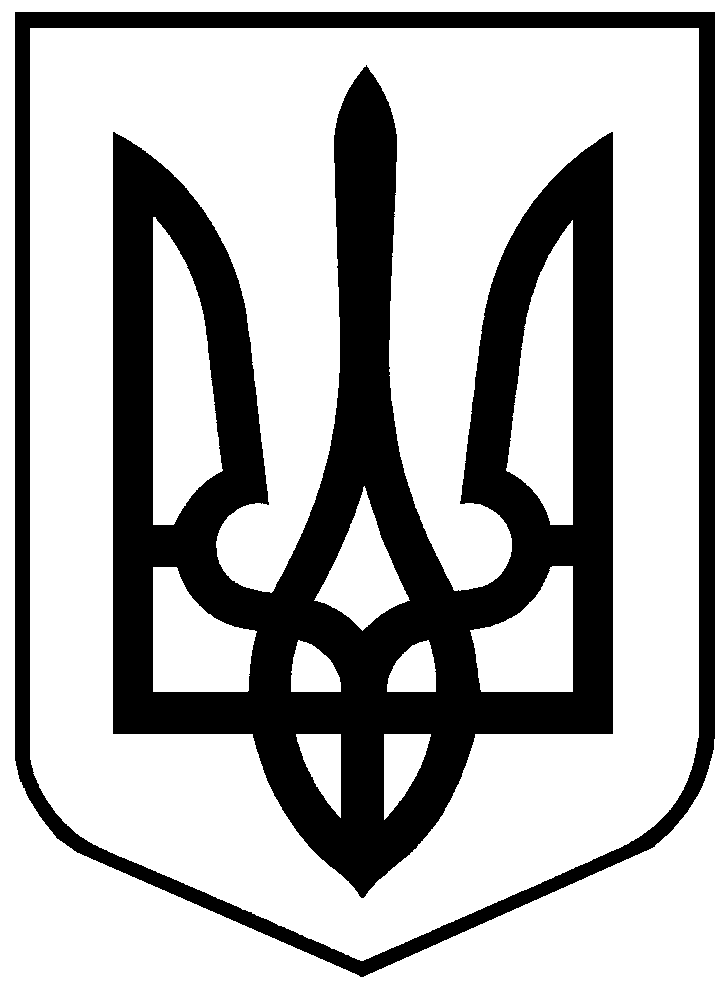 